Profesionālo kvalifikāciju apliecinošā dokumenta sērija ____________ Nr._____________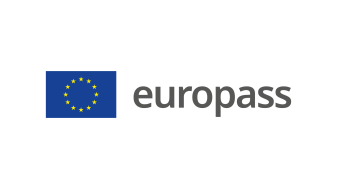 Pielikums profesionālo kvalifikāciju apliecinošam dokumentam(*) Latvija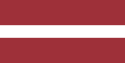 1. Profesionālo kvalifikāciju apliecinošā dokumenta nosaukums(1) Diploms par profesionālo vidējo izglītību Profesionālās kvalifikācijas apliecībaProfesionālā kvalifikācija:  Agrārā sektora komercdarbinieks(1) oriģinālvalodā2. Profesionālo kvalifikāciju apliecinošā dokumenta nosaukuma tulkojums(2) A diploma of vocational secondary education A vocational qualification certificateVocational qualification: Agrarian Sector Commerce Employee**(2) Ja nepieciešams. Šim tulkojumam nav juridiska statusa.3. Kompetenču raksturojumsAgrārā sektora komercdarbinieks organizē lauksaimniecības produkcijas (turpmāk – prece) iepirkšanu un pārdošanu, veic preču apgrozījuma uzskaiti un kontroli un patstāvīgi plāno savu darbu.Apguvis kompetences šādu profesionālo pienākumu un uzdevumu veikšanai:3.1. Tirgzinības pasākumu veikšana: piedalīties tirgus pētījumos;  noteikt konkurētspējas priekšrocības;  noteikt un analizēt noieta tirgu;  piedalīties cenu politikas izstrādē;  piedalīties tirgzinības komunikācijas kompleksa izstrādē un realizācijā;  piedalīties priekšlikumu sagatavošanā uzņēmuma līdzdalībai iepirkumos. 3.2. Loģistikas darba organizēšana:   noskaidrot preču un produktu piegādes avotus un izveidot to piegādātāju datubāzi;   pasūtīt preces un produktus;   novērtēt ienākošo un izejošo preču un produktu kvalitāti;   organizēt un kontrolēt preču un produktu izvietošanu;   ievērot materiālo vērtību apriti un uzraudzību uzņēmumā;   uzglabāt pārstrādāto produkciju un veikt tās piegādi. 3.3. Darba procesa organizēšana un plānošana: plānot savu darbu atbilstoši uzņēmuma kopējam darba plānam;  analizēt agrārā sektora un uzņēmuma pārstrādes procesus;  izvērtēt pārstrādei nepieciešamo resursu un iekārtu izmantošanu;  piedalīties jaunu pārstrādes procesu organizēšanā;  piedalīties kvalitātes standartu izstrādē un ieviešanā. 3.4. Sadarbība ar klientiem un piegādātājiem:    piesaistīt un uzturēt ilgtermiņa sadarbību ar klientiem;     sagatavot un demonstrēt uzņēmuma piedāvājumu klientam;    uzraudzīt sadarbības partneru līgumsaistību izpildi;    izveidot un uzturēt sadarbības partneru datubāzi;    veikt darījuma saraksti ar sadarbības partneriem. 3.5. Darbs ar personālu:    ievērot darba tiesiskās attiecības regulējošo normatīvo aktu prasības;    izstrādāt un saskaņot darba plānu un grafiku;    lietot darbinieku darba samaksā lietojamās formas un sistēmas. 3.6. Saimnieciskās darbības uzskaite, dokumentēšana un analīze:  sastādīt līgumus;  sastādīt un noformēt lietvedības dokumentus;  sagatavot nepieciešamo informāciju uzņēmuma vadībai;  piedalīties saimnieciskās darbības analīzē un attīstības plānošanā. 3.7. Darba drošības un vides aizsardzības prasību ievērošana:     ievērot darba aizsardzības noteikumus un higiēnas prasības;     nepieciešamības gadījumā sniegt pirmo palīdzību;     ievērot vides aizsardzības noteikumus;     ievērot ugunsdrošības prasības.Papildu kompetences:<<Aizpilda izglītības iestāde>>;...;...;...4. Nodarbinātības iespējas atbilstoši profesionālajai kvalifikācijai(3)Strādāt lauksaimniecības produkcijas pārstrādes un realizācijas uzņēmumos vai kā pašnodarbināta persona, vai būt individuālais komersants.(3) Ja iespējams5. Profesionālo kvalifikāciju apliecinošā dokumenta raksturojums5. Profesionālo kvalifikāciju apliecinošā dokumenta raksturojumsProfesionālo kvalifikāciju apliecinošo dokumentu izsniegušās iestādes nosaukums un statussValsts iestāde, kas nodrošina profesionālo kvalifikāciju apliecinošā dokumenta atzīšanu<<Dokumenta izsniedzēja pilns nosaukums, adrese, tālruņa Nr., tīmekļa vietnes adrese; elektroniskā pasta adrese. Izsniedzēja juridiskais statuss>>Latvijas Republikas Izglītības un zinātnes ministrija, tīmekļa vietne: www.izm.gov.lv Profesionālo kvalifikāciju apliecinošā dokumenta līmenis(valsts vai starptautisks)Vērtējumu skala/Vērtējums, kas apliecina prasību izpildiValsts atzīts dokuments, atbilst ceturtajam Latvijas kvalifikāciju ietvarstruktūras līmenim (4. LKI) un ceturtajam Eiropas kvalifikāciju ietvarstruktūras līmenim (4. EKI).Profesionālās kvalifikācijas eksāmenā saņemtais vērtējums ne zemāk par "viduvēji – 5"(vērtēšanā izmanto 10 ballu vērtējuma skalu).Pieejamība nākamajam izglītības līmenimStarptautiskie līgumi vai vienošanāsDiploms par profesionālo vidējo izglītību dod iespēju turpināt izglītību 5. LKI/5. EKI vai 6.LKI/ 6.EKI līmenī.<<Ja attiecināms. Aizpilda izglītības iestāde, gadījumā, ja noslēgtie starptautiskie līgumi vai vienošanās paredz papildu sertifikātu izsniegšanu. Ja nav attiecināms, komentāru dzēst>Juridiskais pamatsJuridiskais pamatsProfesionālās izglītības likums (6. pants).Profesionālās izglītības likums (6. pants).6. Profesionālo kvalifikāciju apliecinošā dokumenta iegūšanas veids6. Profesionālo kvalifikāciju apliecinošā dokumenta iegūšanas veids6. Profesionālo kvalifikāciju apliecinošā dokumenta iegūšanas veids6. Profesionālo kvalifikāciju apliecinošā dokumenta iegūšanas veids Formālā izglītība: Klātiene Klātiene (darba vidē balstītas mācības) Neklātiene Formālā izglītība: Klātiene Klātiene (darba vidē balstītas mācības) Neklātiene Ārpus formālās izglītības sistēmas apgūtā izglītība Ārpus formālās izglītības sistēmas apgūtā izglītībaKopējais mācību ilgums*** (stundas/gadi) _______________Kopējais mācību ilgums*** (stundas/gadi) _______________Kopējais mācību ilgums*** (stundas/gadi) _______________Kopējais mācību ilgums*** (stundas/gadi) _______________A: Iegūtās profesionālās izglītības aprakstsB: Procentos no visas (100%) programmas B: Procentos no visas (100%) programmas C: Ilgums (stundas/nedēļas)Izglītības programmas daļa, kas apgūta izglītības iestādē<<Ieraksta izglītības programmas apjomu (%), kas apgūts izglītības iestādes mācību telpās>><<Ieraksta izglītības programmas apjomu (%), kas apgūts izglītības iestādes mācību telpās>><<Ieraksta izglītības programmas apjomu (stundās vai mācību nedēļās), kas apgūts izglītības iestādes mācību telpās>>Izglītības programmas daļa, kas apgūta praksē darba vietā, t.sk. darba vidē balstītās mācībās<<Ieraksta izglītības programmas apjomu (%), kas apgūts ārpus izglītības iestādes mācību telpām,t.i. praktiskās mācības uzņēmumā/-os, mācību praksē darba vietā, darba vidē balstītas mācības>><<Ieraksta izglītības programmas apjomu (%), kas apgūts ārpus izglītības iestādes mācību telpām,t.i. praktiskās mācības uzņēmumā/-os, mācību praksē darba vietā, darba vidē balstītas mācības>><<Ieraksta izglītības programmas apjomu (stundās vai mācību nedēļās), kas apgūts ārpus izglītības iestādes mācību telpām,t.i. praktiskās mācības uzņēmumā/-os, mācību praksē darba vietā, darba vidē balstītas>>***  Attiecināms uz formālajā ceļā iegūto izglītību.Papildu informācija pieejama:www.izm.gov.lv https://registri.visc.gov.lv/profizglitiba/nks_stand_saraksts_mk_not_626.shtmlNacionālais informācijas centrs:Latvijas Nacionālais Europass centrs, http://www.europass.lv/  ***  Attiecināms uz formālajā ceļā iegūto izglītību.Papildu informācija pieejama:www.izm.gov.lv https://registri.visc.gov.lv/profizglitiba/nks_stand_saraksts_mk_not_626.shtmlNacionālais informācijas centrs:Latvijas Nacionālais Europass centrs, http://www.europass.lv/  ***  Attiecināms uz formālajā ceļā iegūto izglītību.Papildu informācija pieejama:www.izm.gov.lv https://registri.visc.gov.lv/profizglitiba/nks_stand_saraksts_mk_not_626.shtmlNacionālais informācijas centrs:Latvijas Nacionālais Europass centrs, http://www.europass.lv/  ***  Attiecināms uz formālajā ceļā iegūto izglītību.Papildu informācija pieejama:www.izm.gov.lv https://registri.visc.gov.lv/profizglitiba/nks_stand_saraksts_mk_not_626.shtmlNacionālais informācijas centrs:Latvijas Nacionālais Europass centrs, http://www.europass.lv/  